         GUIA DE AUTOAPRENDIZAJE N°9 CIENCIAS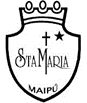         OBJETIVOS DE APRENDIZAJES: “El desarrollo de las guías de autoaprendizaje puedes imprimirlas y archivarlas en una carpeta por asignatura o puedes solo guardarlas digitalmente y responderlas en tu cuaderno (escribiendo sólo las respuestas, debidamente especificadas, N° de guía, fecha y número de respuesta)”Link de Apoyo: https://www.youtube.com/watch?v=lF-KzbnLUvY Link del Docente: https://www.youtube.com/watch?v=M3R_MOpQgKg&feature=youtu.beCorreo de consulta: ciencias.2mm@gmail.com1.- Completa V si la afirmación es verdadera y una F si es falsa. ________ Cuando las personas llegan a la adultez dejan de crecer. ________ La etapa de la infancia es posterior a la niñez.________ En la vejez las personas tienen menor rendimiento en las                     actividades que realizan.2.- Enumera del 1 al 6 el ciclo de vida del ser humano, en el orden que ocurre.3.- Completa la siguiente tabla marcando con una X según       las etapas del ciclo    de vida de cada imagen.     Marca la alternativa correcta de acuerdo a lo observado.4.- Un ciclo de vida es:                   a.-   Dejar de estar vivos.                     b.- Es el momento de reproducción.                   c.- Son cambios a lo largo de la vida.         5.-   A la vejez también se le llama:                      a.- adultez                      b.- tercera edad                      c.- ciclo 6.- Las etapas del ciclo de vida del ser humano en orden son:                     a.- se reproduce, nace, crece, se desarrolla.                     b.- nace, se desarrolla, se reproduce, crece.                     c.- nace, crece, se desarrolla, se reproduce.                                                    SÍNTESIS DE LA CLASETodos los seres vivos pasan por etapas a lo largo de su vida desde que nacen hasta que mueren.Todas estas etapas reciben el nombre de CICLO DE VIDA.Los seres vivos nacen, crecen, llegan a ser adultos y se reproducen dejando una o más crías que comienzan un nuevo ciclo de vida. 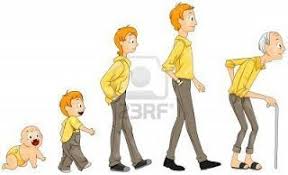 OA 3: Observar y comparar las características del ciclo de vida de distintos animales, relacionándolos con su hábitat. Se reproduce     Nace    MuereSe desarrollan    Crecen        ETAPAS  Adolescencia     Adultez      Vejez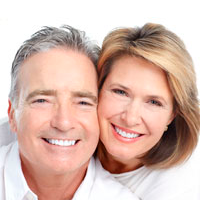 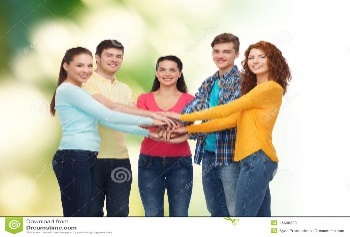 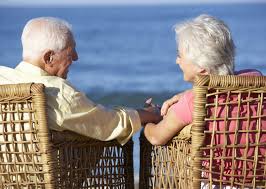 